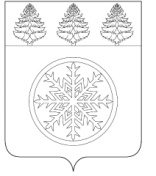 РОССИЙСКАЯ ФЕДЕРАЦИЯИРКУТСКАЯ ОБЛАСТЬАдминистрацияЗиминского городского муниципального образованияП О С Т А Н О В Л Е Н И Еот ______12.03.2019____                  Зима                                   № __271_____О предоставлении в 2019 году финансовой поддержки в рамках уставной деятельностисоциально ориентированным некоммерческим организациямНа основании пункта 2 статьи 78.1 Бюджетного кодекса Российской Федерации, пункта 33 части 1 статьи 16 Федерального закона от 06.10.2003 № 131-ФЗ «Об общих принципах организации местного самоуправления в Российской Федерации», протокола заседания комиссии по предоставлению поддержки социально ориентированным некоммерческим организациям, расположенным на территории Зиминского городского муниципального образования № 16 от 28.12.2018, руководствуясь статьей 28 Устава Зиминского городского муниципального образования, администрация Зиминского городского муниципального образованияП О С Т А Н О В Л Я Е Т:1. Предоставить в 2019 году финансовую поддержку в рамках уставной деятельности социально ориентированным некоммерческим организациям, расположенным на территории Зиминского городского муниципального образования:1.1. Зиминской городской общественной организации ветеранов (пенсионеров) войны, труда, Вооруженных Сил и правоохранительных органов в размере 26 646,70  (двадцать шесть тысяч шестьсот сорок шесть) рублей 70 копеек;1.2.Зиминской районной организации Иркутской областной организации общероссийской общественной организации «Всероссийское общество инвалидов» в размере 18530,16 (восемнадцать тысяч пятьсот тридцать) рублей 16 копеек;1.3. Зиминской городской общественной организации «Родители против наркотиков» в размере 12854,39 (двенадцать тысяч восемьсот пятьдесят четыре) рубля 39 копеек;1.4.Иркутскому региональному отделению Общероссийской общественной организации инвалидов «Всероссийское общество глухих», Зиминскому местному отделению Общероссийской общественной организации инвалидов «Всероссийское общество глухих» в размере 10688,01 (десять тысяч шестьсот восемьдесят восемь) рублей 01 копеек;1.5.Иркутской областной общественной организации ветеранов Афганистана и участников боевых действий, Общественной организации воинов-интернационалистов и участников боевых действий города Зима и Зиминского района в размере  24193,02 (двадцать четыре тысячи сто девяносто три) рубля 02 копеек;1.6.Иркутской региональной благотворительной молодежной общественной организации «Наш город» в размере 88810,27 (восемьдесят восемь тысяч восемьсот десять) рублей 27 копеек;1.7.Иркутской региональной организации Общероссийской общественной организации инвалидов «Всероссийское Ордена Трудового Красного Знамени общество слепых», Зиминской местной организации Иркутской региональной организации Общероссийской общественной организации инвалидов «Всероссийское Ордена Трудового Красного Знамени общество слепых» в размере 72125,48 (семьдесят две тысячи сто двадцать пять) рублей 48 копеек. 2. Управлению по финансам и налогам (Семерак О.Н.) выделить администрации ЗГМО (Марченкова О.В.) денежные средства в размере 253 848,00  (двести пятьдесят три тысячи восемьсот сорок восемь) рублей.  3. Источником финансирования определить подпрограмму «Поддержка социально-ориентированных некоммерческих организаций в Зиминском городском муниципальном образовании» на 2016-2021 годы муниципальной программы Зиминского городского муниципального образования «Социальная поддержка населения» на 2016-2021 годы, утвержденную постановлением администрации Зиминского городского муниципального образования от 31.08.2015  № 1610.4. Опубликовать настоящее постановление в общественно-политическом еженедельнике г. Зимы и Зиминского района «Новая Приокская правда» и разместить на официальном сайте администрации Зиминского городского муниципального образования в информационно-телекоммуникационной сети «Интернет».5. Контроль исполнения настоящего постановления возложить на заместителя мэра городского округа по социальным вопросам, председателя комитета по социальной политике администрации.Мэр Зиминского городскогомуниципального образования                                                                             А.Н. КоноваловПервый заместитель мэра городского округа                                                 А.В. Гудов«___»____________ 2019 г.	Заместитель мэра городского округа по социальным вопросам, председатель комитета по социальной политике  «___»____________ 2019 г.						  	          О.В.КостиковаУправляющий делами администрации «___»__________ 2019 г.						      	        С.В. Потемкина Начальник Управления по финансам и налогам  «___»___________2019г.                                                                                    О.Н. СемеракИ.о. начальника управления правовой, кадровой и организационной работы «___»____________ 2019 г.						         О.В. ТайшинаисполнительТарханова Ю.И.	3-24-56